Colour the Technology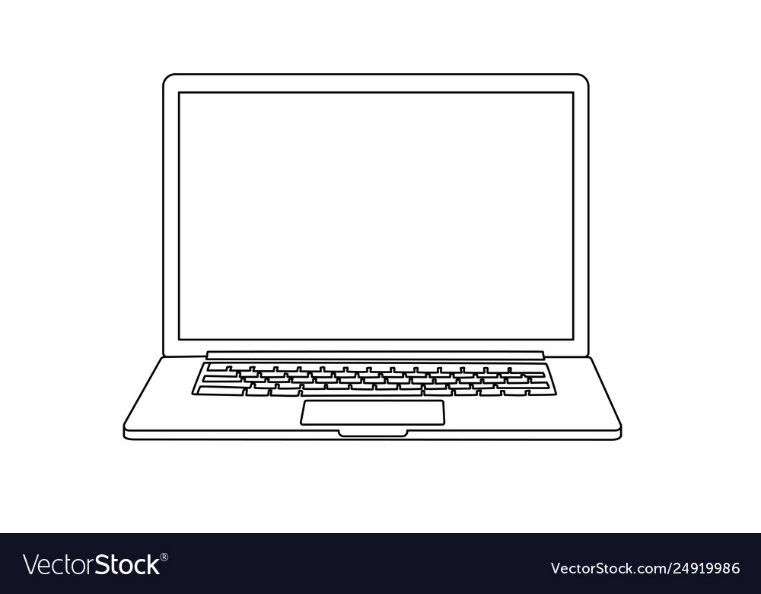 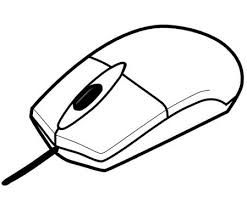 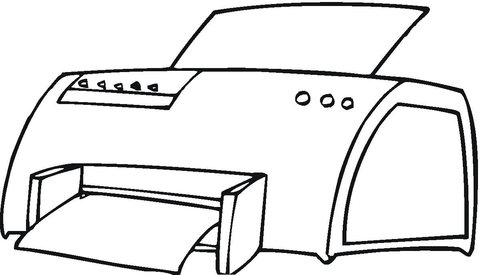 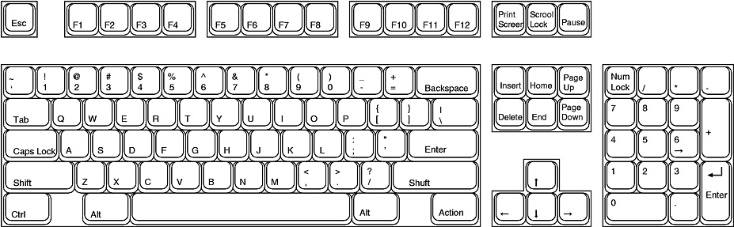 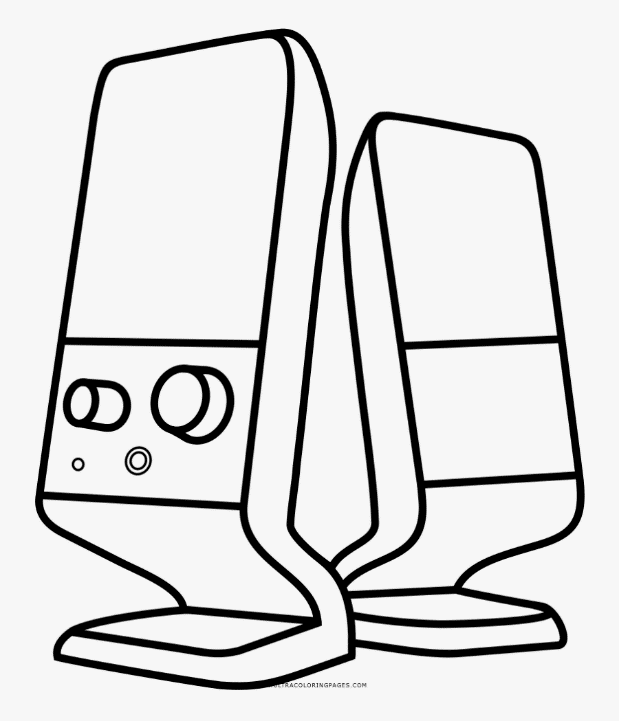 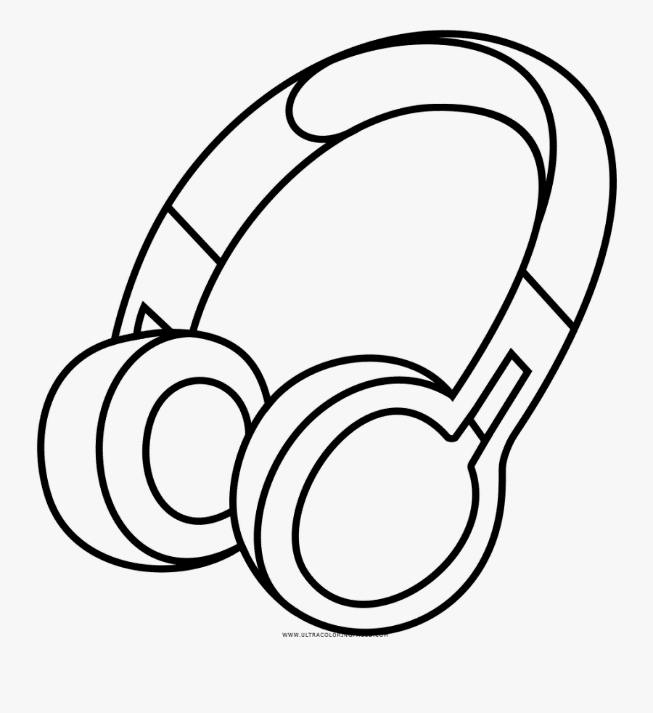 Colour the LAPTOP= REDColour the HEADPHONES= BLUEColour the SPEAKERS= YELLOWColour the PRINTER= GREENColour the KEYBOARD= PURPLEColour the MOUSE= PINK